Проект в первой младшей группе на тему    «Что такое доброта?»                                                             Воспитатель: Урлис Л.А.                                                                               Добрым быть совсем не просто, Не зависит доброта от роста. Не зависит доброта от цвета, Доброта не пряник, не конфета. Если доброта, как солнце, светит, Радуются взрослые и дети. Тип проекта: социально-личностный, общественно-полезный, практико-ориентированный. Продолжительность: Долгосрочный Участники: воспитатели, дети первой младшей группы, родители. Актуальность: Для детей раннего возраста характерен низкий уровень общения со сверстниками, а так же плохо выраженные навыки правил поведения в обществе. Для успешной адаптации необходимо научить детей играть вместе, формируя группы по интересам. Поэтому работа педагогов ДОУ, главной целью которой является формирование первоначальных представлений о нравственных чувствах и эмоциях представляется на сегодняшний момент очень актуальной. Участие детей в проекте «Добрые дела» позволит ускорить процесс адаптации; даст представления детям о совместных играх, о таких понятиях как «дружба», «сопереживание». Новизна проекта в использовании различных форм работы с детьми с использованием ИКТ. Предполагаемый результат: знать и использовать вежливые слова; делиться игрушками с другими детьми; играть в коллективе дружно, помогать друг другу и старшим; уметь сопереживать сверстникам и взрослым. Цель: Формирование первоначальных представлений о нравственных чувствах и эмоциях. Приобщение детей к выполнению хороших поступков, вежливым словам и дружеской обстановки в детском саду и дома. Задачи: воспитывать дружеское отношение между детьми; обогатить словарный запас детей по данной теме; развивать свободное общение со взрослыми и детьми; формировать умение проявлять интерес к игровым действиям сверстников; помогать играть рядом, не мешая друг другу; помогать родным и близким; поощрять стремление ребенка совершать добрые поступки. Основные направления реализации проекта: • непосредственно образовательная деятельность на тему «Добрые дела»; • совместная деятельность родителей и детей - чтение и рассматривание иллюстраций в книгах на тему «играем вместе», «помощники»; • беседа с детьми по теме: «Вежливые слова», «Почему нельзя обижать», «Что такое добрые дела». ЭТАПЫ РЕАЛИЗАЦИИ ПРОЕКТА: 1. Этап. Предварительная работа: • подбор материала по теме: «Добра»; • дидактические игры: • Подбор наглядно-дидактических пособий, демонстрационного материала, литературы по данной теме для чтения и бесед; 2. ОСНОВНОЙ ЭТАП Рассматривание сюжетной картины «На площадке»: Учить определять эмоции героев по мимике, объяснять, почему так поступать плохо или хорошо; пробовать составлять текст по картинке. Музыкальная игра «Кого разбудило солнышко?»: воспитывать доброе отношение к братьям наши меньшим, говорить слово «Здравствуйте» Дидактическая игра «Волшебные слова»: Учить вежливые слова: «Здравствуйте», «До свидания», «Спасибо», «Пожалуйста». Понимать когда и где их можно применять. Лепка «Витамины в баночке»: Учить прикреплять пластилиновые шарики к основе; учить заботиться о «больных зверятах»; формировать интерес к работе с пластилином; развивать мелкую моторику Рисование «Зернышки для цыплят»: учить детей рисовать точки пальчиками. Воспитывать отзывчивость и доброту. Игровая ситуация «Покормим кошечку»: Прививать доброе и бережное отношение к братьям наши меньшим, учить применять навыки, полученные на занятиях Лепка «Наряжаем елку для игрушек»: Учить прикреплять пластилиновые шарики к основе, уметь радоваться полученному результату вместе. Аппликация «Домик друзей»: Учить приклеивать наклейки к основе; учить сопереживать персонажам мультфильмов Рисование «Яблочки для ежика»: Учить детей рисовать небольшие по размеру круги. Воспитывать отзывчивость и доброту. Оформление книжной выставки «Сказки о добре»: Учить проявлять интерес к новым книгам, сказкам, героям. Игровая ситуация «Полечим мишку»: Учить играть вместе дружно создавая один сюжет, делиться игрушками Лепка «Пирожки для Красной шапочки»: Учить детей скатывать шарики из пластилина в руках, находить решение проблемной ситуации Аппликация «поможем вылечить медвежат»: Воспитывать интерес к аппликации; воспитывать доброту и отзывчивость. Игровая ситуация «День рожденья у Слоненка»: учить играть вместе, не ссорясь, уступать друг другу игрушки. Беседа «Родители  животных». Закрепить знания детей о домашних животных и их детенышей. Дать представление, что у всех есть свои мама и папа. Рассматривание картин «Дети играют»: Учить определять эмоции героев по мимики, объяснять, почему так поступать плохо или хорошо; пробовать составлять текст по картинки Рисование «Шарики для друзей»: Учить детей рисовать кисточкой; Дать представление о том, что делиться это хорошо. Лепка «Бусы для мамы»: Учить детей вдавливать пластилиновые шарики в основу, учиться поздравлять маму подарок маме. Игровые ситуации «Уложим куклу спать»: Проявлять знания, полученные на занятиях, обращаться с куклой аккуратно, играть вместе, не ссорясь, уступать друг другу игрушки. Аппликация из макаронных изделий «Колоски для мышек». Учить детей составлять композицию из макаронных изделий и приклеивать  их к картону; воспитывать доброту и отзывчивость Рисование «Мышонок в норке»: Учить рисовать кистью; рисовать округлые предметы; учить сопереживать маленьким животным. «Наши добрые дела»: помощь старшим и сверстникам, в группе и на участке. Закрепить понятия, какие дела можно назвать добрыми и почему они так называются.  «Мамины помощники». Привлекать родителей к теме проекта, поддерживать желание творить добро дома, на даче, в повседневной жизни.3. ЗАКЛЮЧИТЕЛЬНЫЙ ЭТАП: Родительское собрание по итогам проекта «Что такое доброта». Продукт проектной деятельности: Составление презентации по проекту. Оформление коллажей с фотографиями добрых дел детей дома. Создание коллажей « Мамины Помощники».МДОУ «Детский сад № 47» ЯрославльРодительское собрание«Что такое доброта?»Воспитатели: Коротнева Е. А.Урлис Л. А.Исполняется песня «Улыбка» сл. М. Пляцковского, муз. В. Шаинского.Родителям предлагается собрать из слов пословицы о добре«Добро поощряй, а зло порицай»«Доброта без разума пуста»«Не одежда красит человека, а его добрые дела»Родителям предлагается угадать тему собрания…. Правильно, сегодня мы говорим о добре.Давайте разберём эти пословицы: как вы можете их применить по отношению к своим детям, чему учат нас пословицы?Как вы считаете рано ли говорить о добре с ребёнком, которому 2-3 года?Чему мы можем научить детей в таком маленьком возрасте?1. Научить говорить «Волшебные слова» Сейчас мы посмотрим … знаете ли вы волшебные слова?Растает ледяная глыбаОт слова тёплого... (спасибо.)Зазеленеет старый пень,Когда услышит... (добрый день.)Если больше есть не в силах,Скажем маме мы... (спасибо.)Мальчик вежливый и ласковыйГоворит, встречаясь... (здравствуй.)Когда нас бранят за шалости,Говорим... (прости, пожалуйста.)На прощание говорят... (до свидания.)Молодцы….Волшебные слова – это вежливые слова!А что такое вежливость?Вежливость – это умение вести себя так, чтобы другим было      приятно с тобой.А что по вашему обозначает слово «Доброта?»Доброта – это стремление человека сделать счастливыми других людей. Понять и исполнить желанье  другого!Понять и исполнить желанье  другого –  одно удовольствие, честное слово.(Воспитатель напоминает понятия слов «доброта», «вежливость».)      2.Научить делать добрые поступки. Какие добрые поступки может сделать ребёнок в 2-3 года?(уступать дорогу, когда идешь на встречу; уступать место девочкам и взрослым людям; благодарить за помощь; не грубить (пассивная доброта); стараться сделать приятное (например на бытовом уровне – подать ложку, салфетку за столом, тапочки – когда мама пришла из магазина уставшая, собрать за собой игрушки, помочь прибраться, вытереть пыль, даже помочь приготовить обед в этом  возрасте выполняя мелкие поручения ребёнок сможет).             3.А ещё «Доброта» - это сочувствие, милосердие….Что такое сочувствие?Сочувствие – это участливое отношение к переживаниям, несчастью других.Как мы можем научить ребёнка испытывать сочувствие?Только собственным примером: не пройти мимо человека, попавшего в беду, мимо животного попавшего в негативную ситуацию…. Что мы можем сделать? Помочь! (Предложить примеры: «Чем мы можем помочь человеку, у которого случился пожар – помочь вещами, продуктами; одинокому старому человеку – вниманием, бытовой помощью; ребёнку в больнице – лекарствами, игрушками, а если эта игрушка будет сделана руками ребёнка с вашей помощью – ребёнок навсегда запомнит такую помощь).Всегда ли правильно мы понимаем понятие «Доброта». Рассмотрим две ситуации.Ситуация № 1. Пожилой человек с палочкой переходит дорогу по пешеходной дорожке…  Мы должны ему помочь? (Да!)  Это будет добро? (Да!)Ситуация № 2. Ребёнок отказывается делать то, что он умеет? Например – одеть сандали! При этом он здоров, в хорошем настроении, но  отказываетсязная, что мама ему поможет (мама не умеет говорить своему ребёнку «нет»). Мама должна ему помочь? Будет ли добром?......Добро ли то, что мама лишает ребёнка развития, улучшения уже приобретённых навыков и формированию новых идя на поводу у дитя?..... Что в такой ситуации должна сделать мама при капризах ребёнка?Давая ребенку все, что он попросит, уступая его очарованию или плохому поведению, вы не даете развиваться его свойствам, потворствуете разрастанию его лени, отрезаете ему пути к переходу от низших состояний вектора к высшим, наиболее развитым.А чтобы у вас не получилось так, мы вам откроем секрет-Рецепт строгости доброго родителя вмещает в себя 3 ингредиента. Уметь говорить ребёнку «Нет».Разделять жалость к ребёнку от желания выглядеть в его глазах самым добрым.Не позволять непозволительного. Более подробную информацию по строгости доброго родителя мы разместили на доске информации. Читайте консультацию: «Избалованный ребёнок: рецепт строгого родителя»Следующим пунктом нашего собрания будет – благодарность Вам, родители. За то, что учите детей по-настоящему добрым поступкам. Сейчас мы посмотрим чему вы их научили.Презентация по фотовыставке «Маленькими ручками большие добрые дела»Презентация «Развивающая среда на участке»Учите детей доброте, но при необходимой строгости, что положительно повлияет на развитие ребёнка. Также благоприятному развитию ребёнка конечно же способствует развивающая среда, которую мы постоянно должны пополнять. 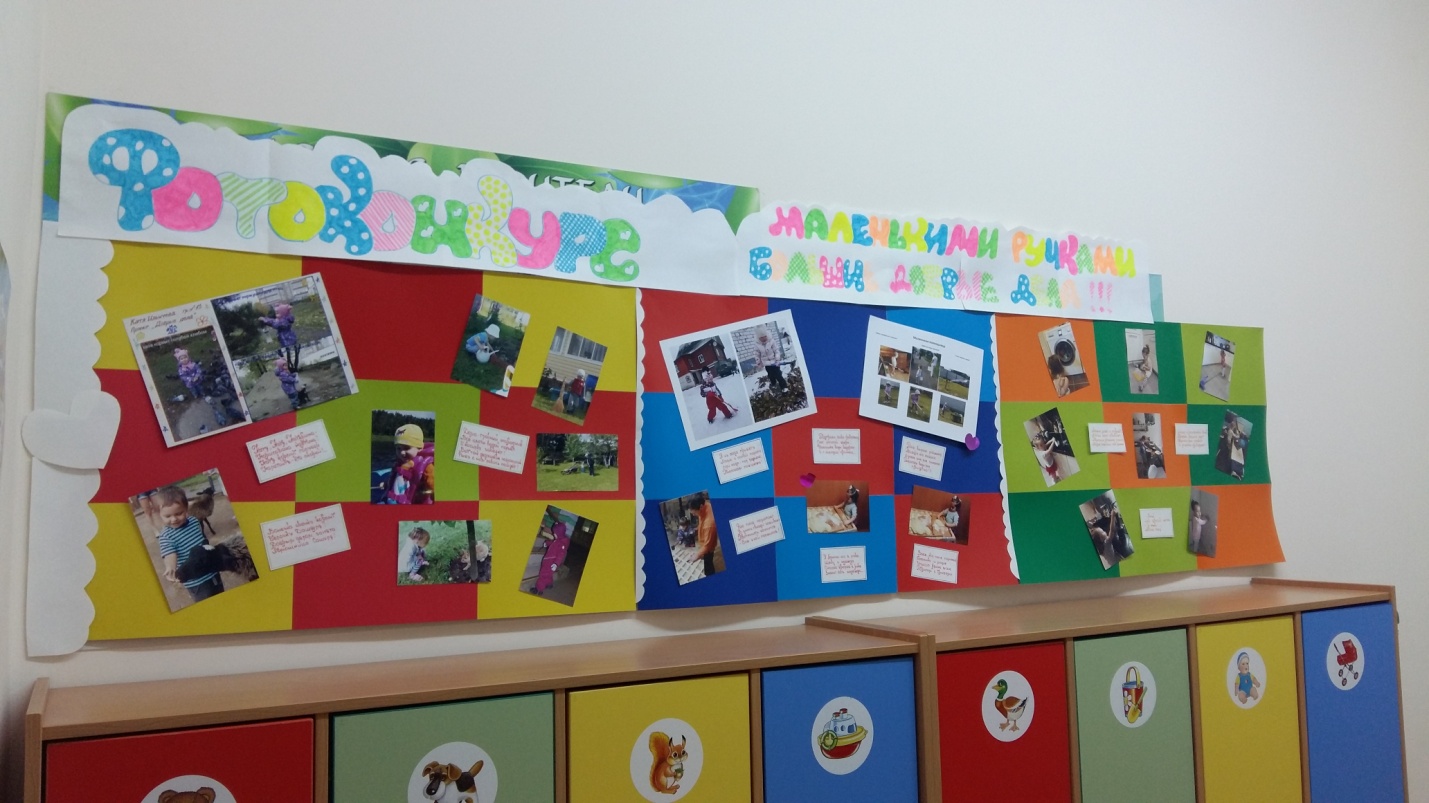 